Уведомление №2об изменении условий извещения и документации запроса предложений в электронной форме, участниками которого могут быть только субъекты малого и среднего предпринимательства, на право заключения Договора на оказание услуг по техническому освидетельствованию ВЛ 35-110 кВ, ПС 35-110 кВ, распределительных сетей 0,4-10 кВ, зданий и сооружений для нужд ПАО «МРСК Центра» (филиала «Костромаэнерго»),(опубликовано на официальном сайте Российской Федерации для размещения информации о размещении заказов www.zakupki.gov.ru, на Единой электронной торговой площадке https://msp.roseltorg.ru № 31908561688 от 25.11.2019, а также на официальном сайте ПАО «МРСК Центра» www.mrsk-1.ru в разделе «Закупки»).Организатор запроса предложений ПАО «МРСК Центра», расположенный по адресу: РФ, РФ, 156961, г. Кострома, проспект Мира, 53, каб. 321, (контактное лицо: Дейтер Инна Константиновна, контактный телефон (4942) 396-482), вносит изменения в извещение и документацию запроса предложений в электронной форме, участниками которого могут быть только субъекты малого и среднего предпринимательства, на право заключения Договора на оказание услуг по техническому освидетельствованию ВЛ 35-110 кВ, ПС 35-110 кВ, распределительных сетей 0,4-10 кВ, зданий и сооружений для нужд ПАО «МРСК Центра» (филиала «Костромаэнерго»).Внести изменения в документацию о закупке на право заключения Договора на оказание услуг по техническому освидетельствованию ВЛ 35-110 кВ, ПС 35-110 кВ, распределительных сетей 0,4-10 кВ, зданий и сооружений для нужд ПАО «МРСК Центра» (филиала «Костромаэнерго») и изложить ее в редакции Приложения №1 к данному уведомлению.Внести изменения в извещение и документацию о закупке и изложить в следующей редакции:Дата окончания приёма заявок: 13.12.2019 12:00Дата рассмотрения 1х частей заявок:  19.12.2019 Дата рассмотрения 2х частей заявок:  25.12.2019 Дата подведения итогов: 26.12.2019 Пункт 8 части IV «ИНФОРМАЦИОННАЯ КАРТА ЗАКУПКИ» документации о закупке: «…Заявка подается в электронной форме с использованием функционала и в соответствии с Регламентом работы ЕЭТП.Дата начала срока подачи заявок: 25 ноября 2019 года; Дата и время окончания срока, последний день срока подачи Заявок:13 декабря 2019 года 12:00 (время московское);При этом Организатор получает доступ к первым частям заявок на участие в закупке – не позднее дня, следующего за днем окончания срока подачи заявок.Рассмотрение первых частей заявок: Дата начала проведения этапа: с момента направления оператором ЕЭТП заказчику первых частей заявок; Дата окончания проведения этапа: 19 декабря 2019 года;Рассмотрение и оценка вторых частей заявок:Дата начала проведения этапа: с момента получения доступа ко вторым частям заявки; Дата окончания: 25 декабря 2019 года;Дата подведения итогов закупки: Дата начала проведения этапа: с момента размещения протокола рассмотрения вторых частей заявок; Дата окончания: 26 декабря 2019 года;Порядок проведения этапов закупки установлен в подразделах 5 и 6 части I «ОБЩИЕ УЛОВИЯ ПРОВЕДЕНИЯ ЗАКУПКИ» документации о закупке…».Пункт 9 части IV «ИНФОРМАЦИОННАЯ КАРТА ЗАКУПКИ» документации о закупке: «…Дата и время окончания срока предоставления участникам закупки разъяснений положений документации о закупке: 09 декабря 2019 года, 12:00 (время московское)…».Примечание:По отношению к исходной редакции извещения и документации запроса предложений в электронной форме, участниками которого могут быть только субъекты малого и среднего предпринимательства, на право заключения Договора на оказание услуг по техническому освидетельствованию ВЛ 35-110 кВ, ПС 35-110 кВ, распределительных сетей 0,4-10 кВ, зданий и сооружений для нужд ПАО «МРСК Центра» (филиала «Костромаэнерго») внесены следующие изменения:изменен крайний срок предоставления ответов на запросы разъяснений;изменены крайний срок подачи заявок, дата рассмотрения первых частей заявок, дата рассмотрения вторых частей заявок и дата подведения итогов закупки.	В части, не затронутой настоящим уведомлением, Участники руководствуются извещением и документацией о закупке на право заключения Договора на оказание услуг по техническому освидетельствованию ВЛ 35-110 кВ, ПС 35-110 кВ, распределительных сетей 0,4-10 кВ, зданий и сооружений для нужд ПАО «МРСК Центра» (филиала «Костромаэнерго»), (опубликовано на официальном сайте Российской Федерации для размещения информации о размещении заказов www.zakupki.gov.ru, на Единой электронной торговой площадке https://msp.roseltorg.ru № 31908561688 от 25.11.2019, а также на официальном сайте ПАО «МРСК Центра» www.mrsk-1.ru в разделе «Закупки»).Председатель закупочной комиссии -заместитель генерального директора – директор филиала ПАО «МРСК Центра» - «Костромаэнерго»      								Д.П. Прохоров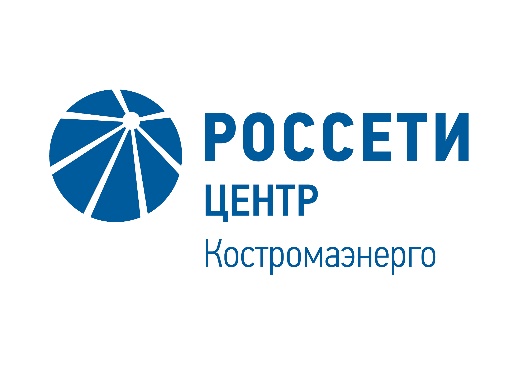 Публичное акционерное общество	Публичное акционерное общество«Межрегиональная распределительнаясетевая компания Центра»Филиал ПАО «МРСК Центра» - «Костромаэнерго»